Повестка дняИтоги заседания Севастопольской региональной трёхсторонней комиссии по регулированию социально-трудовых отношений.     Встреча Президиума «Союза Севастопольское объединение организаций         Профсоюза» с губернатором г.Севастополя Овсянниковым Д.В.Заместитель председателя Севастопольской городской организации                                                                                                 Профсоюза работников народного образования и науки РФ                                                                                                                     Белая Вера ЮрьевнаО подготовке и проведении отчётно-выборной кампании 2019г.Председатель Севастопольской городской                                                                                                                                        организации Профсоюза работников                                                                                                                                     народного образования и науки РФ                                                                                                                                    Козлова Татьяна КонстантиновнаО педагогическом Форуме «Севастопольское образование: через традиции к инновациям» в продолжении форсайт-сессии «Развития образования Севастополя 2023»,  семинаре для молодых педагогов отрасли образования по вопросам аттестации педагогических работников и формирования финансовой грамотности.Белая В.Ю.Об изменение Пенсионного законодательства РФ.Специалист  отделения Пенсионного фонда РФДухнина Е.В.Поздравление профсоюзного актива с Новым годомКозлова Т.К.I1.Пятого октября 2018 года в большом зале Правительства Севастополя состоялось заседание Севастопольской региональной трёхсторонней комиссии по регулированию социально-трудовых отношений,  приуроченное к «Дню действий за достойный труд».
        Стороны Правительства, Профсоюзов и Работодателей обсудили очередной массив плановых вопросов, а также те, что были продиктованы текущей повесткой. 
        В частности,  сторона профсоюзов обратилась к социальным партнёрам с официальным предложением о начале переговоров по заключению Севастопольского регионального трёхстороннего соглашения на 2019-2021 г.г. 
        С целью защиты социально-трудовых прав работающих города, было принято решение активизировать работу по заключению в Севастополе отраслевых соглашений. Это позволит более конкретно и точно прописать порядок и уровни взаимодействия между органами власти и представителями работников в лице профсоюзов. 
        Стороны также заслушали информацию о ходе проведения специальной оценки условий труда в организациях г.Севастополя. По данному вопросу выступил Троян Дмитрий Леонидович - начальник отдела условий и охраны труда управления труда ДТСЗН Севастополя.О создании благоприятных условий труда в учреждениях образования города                Севастополя членам комиссии доложил  Белозеров Игорь Николаевич –директор Департамента образования города Севастополя. По данным Департамента образования города Севастополя 93% учреждений отрасли завершили проведение специальной оценки условий труда.2. Что касается детских лагерей, то губернатор Севастополя дал поручение Департаменту образования  разработать  перечень критериев   для детей, которые относятся к категории «Талантливые и одарённые дети».Все достижения ребёнка должны оцениваться по определённой шкале баллов и быть в открытом доступе в интернете. Севастопольский Профсоюз образования призывает председателей профсоюзных комитетов  проинформировать членов Профсоюза о  критериях отбора:- Общее образование и наука: победители и призеры международных, всероссийских (общероссийских), региональных, муниципальных  олимпиад, интеллектуальных конкурсов;- Дополнительное образование и наука: победители и призеры международных, всероссийских (общероссийских), региональных, муниципальных  олимпиад, конкурсов, смотров, фестивалей, выставок и иных мероприятий в сфере дополнительного образования;- Общественная деятельность: лидеры и активисты детских и молодежных движений не ниже регионального уровня, школьники, являющиеся авторами разработанных социально-значимых проектов, дети, отличившиеся в социально-полезной деятельности, в том числе волонтеры, заслужившие награды за деятельность в социальной сфере.Вовремя собранная информация о достижениях ребёнка и подкреплённая документально позволит детям работников отрасли образования получить путёвки летом 2019 года в детские оздоровительные лагеря. Тем более, что Дмитрий Владимирович уверен в том, что все севастопольские лагеря следующим летом вступят в эксплуатацию. 3.Севастопольский Профсоюз образования в течение 2 лет добивался увеличения доплаты молодым специалистам отрасли образования. И на встрече с губернатором, 9 ноября 2018г.,  было принято решение, что с 1 января 2019г. молодые специалисты, работающие в сфере образования, начнут получать региональную доплату  к ежемесячной заработной плате  в размере 7 тысяч рублей.Губернатор подчеркнул, что эта мера должна  стимулировать приток молодых специалистов сразу после окончания учебных заведений  в учреждения  образования.4. Следующий вопрос, который Севастопольский Профсоюз образования предложил к рассмотрению, касался муниципального жилья, точнее отсутствия мест в общежитиях для молодых педагогов города. Губернатор Севастополя сообщил, что в настоящее время Межведомственной комиссией осуществляются мероприятия по выявлению неиспользуемых или используемых не по назначению жилых помещений, находящихся в собственности города Севастополя. Мониторинг будет завершён в декабре 2018года. По результатам работы Межведомственной комиссии Правительством Севастополя будет рассмотрен вопрос о возможности предоставления выявленных жилых помещений педагогическим работникам.Кроме того Правительство Севастополя готовит проект приобретения жилья в Севастополе молодыми специалистами по льготной цене ( 40 000 за кв.м).Школьный отдел Департамента образования по поручению. Губернатора в настоящее время собирает информацию о потребности в приобретении стандартного жилья молодыми специалистами.II1.Провести отчётно-выборные собрания и конференцию:- в первичных профсоюзных организациях Севастопольской городской организации работников народного образования РФ с  марта по май 2019г.;- в первичной  профсоюзной организации   Севастопольского государственного университета провести  отчётно-выборную  конференцию  в сентябре  2019г.;- в цеховых профсоюзных организация СГУ  провести отчётно-выборные собрания с марта по май 2019г.2. Провести в Севастопольской городской организации Профсоюза работников народного образования и науки РФ конференцию в ноябре 2019г.3. Президиуму и членам городского Совета принять активное участие в ходе проведения отчётно-выборной кампании 2019г.4. Контроль за выполнением постановления возложить на заместителя председателя Белую В.Ю. и ведущего специалиста Замышляеву Е.В.III14-15 декабря в Севастопольском государственном университете состоялся педагогический Форум «Севастопольское образования: через традиции к инновациям» в продолжении форсайт-сессии «Развитие образования Севастополя 2023».         В программу  Форума  входило  проведение творческих лабораторий, мастер-классов, педагогических мастерских,  панельной дискуссии «Современный учитель: взгляд в будущее», он-лайн включение из Московского педагогического государственного университета.  Модераторами Форума выступили Гура Л.М.- директор Гуманитарно-педагогического института Севастопольского государственного университета, Данильченко-С.Л.- директор Севастопольского педагогического колледжа им.П.К.Менькова.Севастопольская организация Профсоюза образования 9 ноября 2018г. провела семинар для молодых педагогов города.Заместитель председателя Белая В.Ю. выступила с докладом о проведении аттестации педагогических работников. В своём выступлении она подчеркнула, что сейчас у педагогов есть несколько способов повысить квалификационную категорию.Первый способ. Необходимо  подать заявление в аттестационную комиссию образовательного учреждения и согласно приказу № 905-П от 28.09.2018г. Департамента образования  г.Севастополя «Об утверждении критериев и показателей для осуществления всестороннего анализа педагогических работников» собрать необходимое для первой или высшей категории количество баллов. Второй способ повышения квалификации существует благодаря заключённому  9  января 2018г. Отраслевому соглашению между Департаментом образования г.Севастополя и Севастопольской городской организации Профсоюза работников народного образования и науки РФ. Педагогические работники имеют право на прохождение аттестации на первую и высшую квалификационные категории без осуществления всестороннего анализа профессиональной деятельности на основании победы в  региональных этапах  Всероссийский конкурсов педагогического мастерства и педагоги, подготовившие победителей международных, региональных олимпиад, конкурсов, соревнований. Важной работой, предшествующей аттестации педагогических работников, является прохождение курсов повышения квалификации. Методист Центра развития образования Кравчук Н.Ф. подробно рассказала о работе Центра развития образования, которая проводится в этом направлении, предостерегла от ошибок по заключению договоров с недобросовестными организаторами.Учитель гимназии № 2 Бильбок О.Н., победитель регионального этапа конкурса «Учитель года России-2014» , поделилась с молодыми педагогами опытом участия в конкурсе, рассказала о перспективах профессионального роста благодаря участию в данном мероприятии. Член Координационного Совета по повышению финансовой грамотности населения республики Крым Возная О.М. ознакомила собравшихся с финансовыми терминами, основой личного финансового планирования, анализом текущего финансового состояния, планирования финансовых целей и методикой реализации личного финансового плана.В заключении  мероприятия молодые педагоги получили сертификаты участников семинара. IV       Президент России Владимир Путин подписал закон "О внесении изменений в отдельные законодательные акты Российской Федерации по вопросам назначения и выплаты пенсий". Закон был принят Государственной думой 27 сентября 2018 года и одобрен Советом федерации 3 октября 2018 года.Принятый закон об изменениях в пенсионном законодательстве направлен на обеспечение устойчивого роста страховых пенсий и высокого уровня их индексации. Он предусматривает поэтапное повышение возраста, по достижении которого будет назначаться страховая пенсия по старости.Законом закреплен общеустановленный пенсионный возраст на уровне 65 лет для мужчин и 60 лет для женщин (сейчас – 60 и 55 лет соответственно). Изменение пенсионного возраста будет проходить постепенно: предполагается длительный переходный период, который начнется с 1 января 2019 и завершится в 2028 году.     Для тех, кто должен был выйти на пенсию в 2019–2020 гг., предусмотрена особая льгота – выход на полгода раньше нового пенсионного возраста. Так, человек, который должен будет уходить на пенсию в январе 2020 года, сможет сделать это уже в июле 2019 года.     Специальный стаж, дающий право на досрочную пенсию (составляет от 25 до 30 лет), не меняется для педагогических и медицинских работников. При этом будет постепенно переноситься срок обращения за пенсией.Досрочное назначение пенсии за длительный стаж.Предусматривается новое основание для граждан, имеющих большой стаж. Женщины со стажем не менее 37 лет и мужчины со стажем не менее 42 лет смогут выйти на пенсию на два года раньше общеустановленного пенсионного возраста, но не ранее 55 лет для женщин и 60 лет для мужчин.Досрочное назначение пенсии многодетным матерям с тремя и четырьмя детьми.          Многодетные матери с тремя и четырьмя детьми получат право досрочного выхода на пенсию. Если у женщины трое детей, она сможет выйти на пенсию на три года раньше нового пенсионного возраста с учетом переходных положений. Если у женщины четверо детей – на четыре года раньше нового пенсионного возраста с учетом переходных положений.При этом для досрочного выхода на пенсию многодетным матерям необходимо выработать в общей сложности 15 лет страхового стажа.Изменения в пенсионном законодательстве предусматривают дополнительные гарантии, которые защитят интересы граждан предпенсионного возраста (он увеличится с 2 до 5 лет на время переходного периода) на рынке труда.Так, для работодателей вводится административная и уголовная ответственность за увольнение работников предпенсионного возраста, а также за отказ в приеме на работу по причине их возраста.  Помимо этого, за работодателем закрепляется обязанность ежегодно предоставлять работникам предпенсионного возраста 2 дня на бесплатную диспансеризацию с сохранением заработной платы.С 1 января 2019 года увеличивается максимальный размер пособия по безработице с 4900 рублей до 11280 рублей - период такой выплаты устанавливается в один год.V  Председатель Севастопольской городской организации Профсоюза работников народного образования и науки РФ Козлова Татьяна Константиновна поздравила профсоюзный актив с наступающим Рождеством Христовым и Новым годом. Вместе с пожеланиями добра и счастья, председателям были вручены подарки.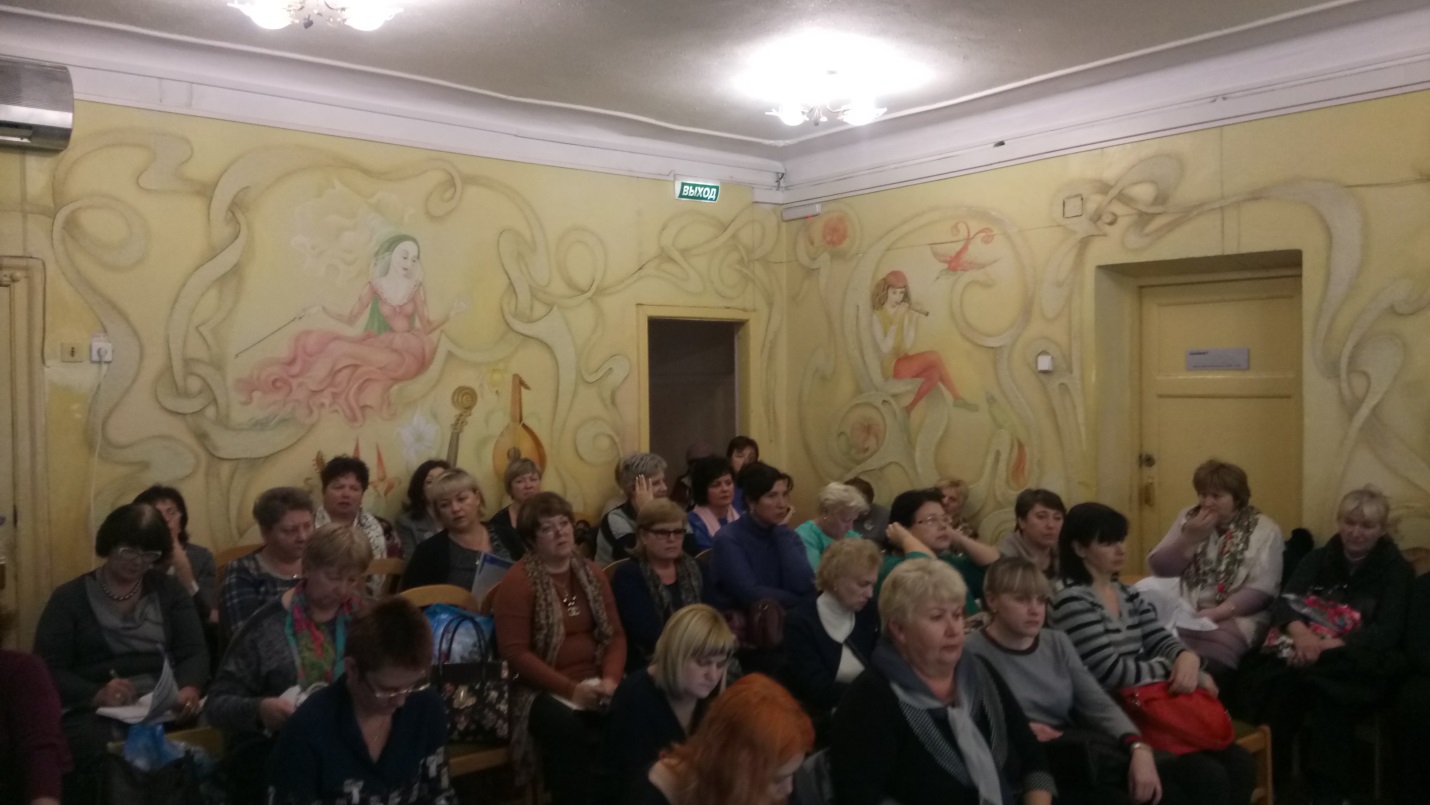 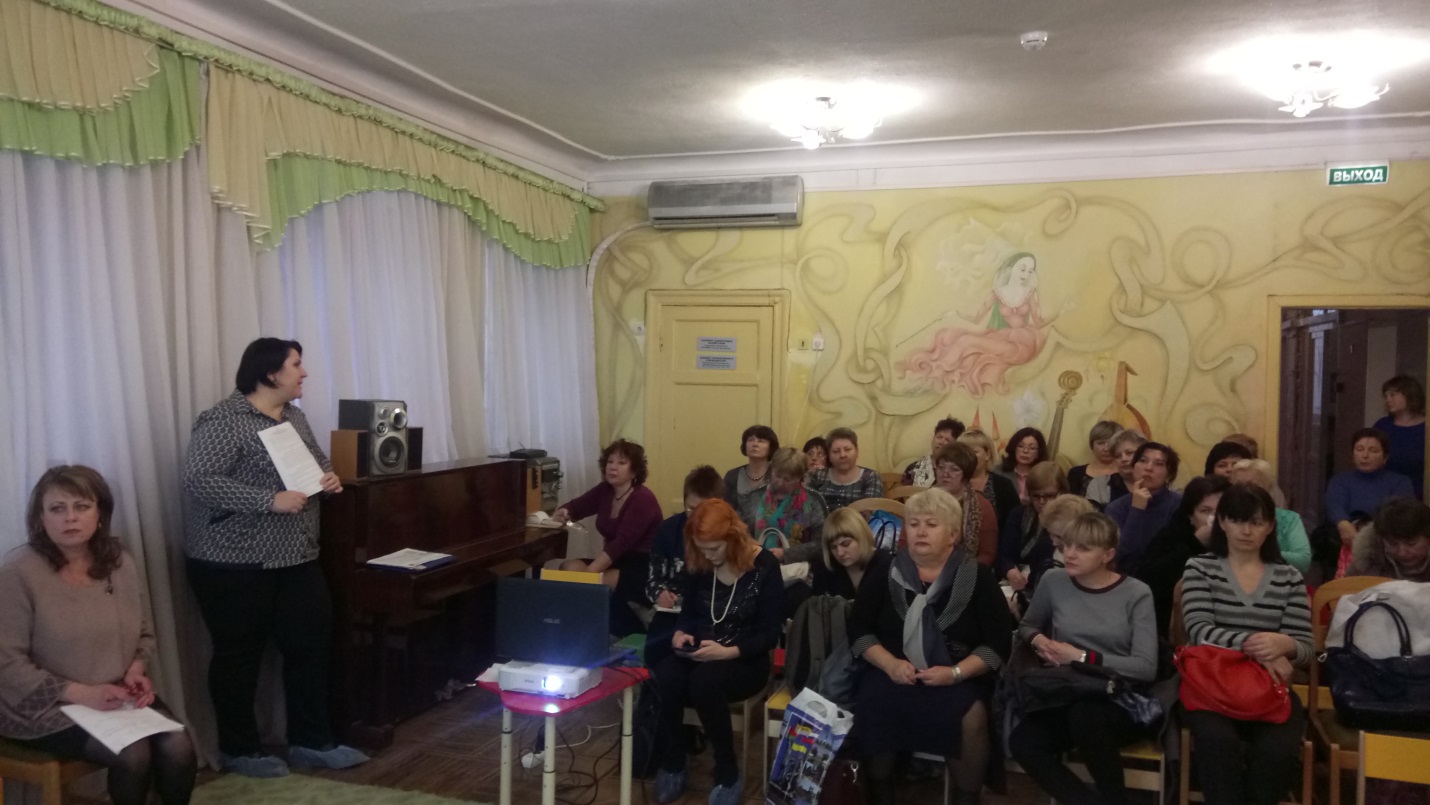 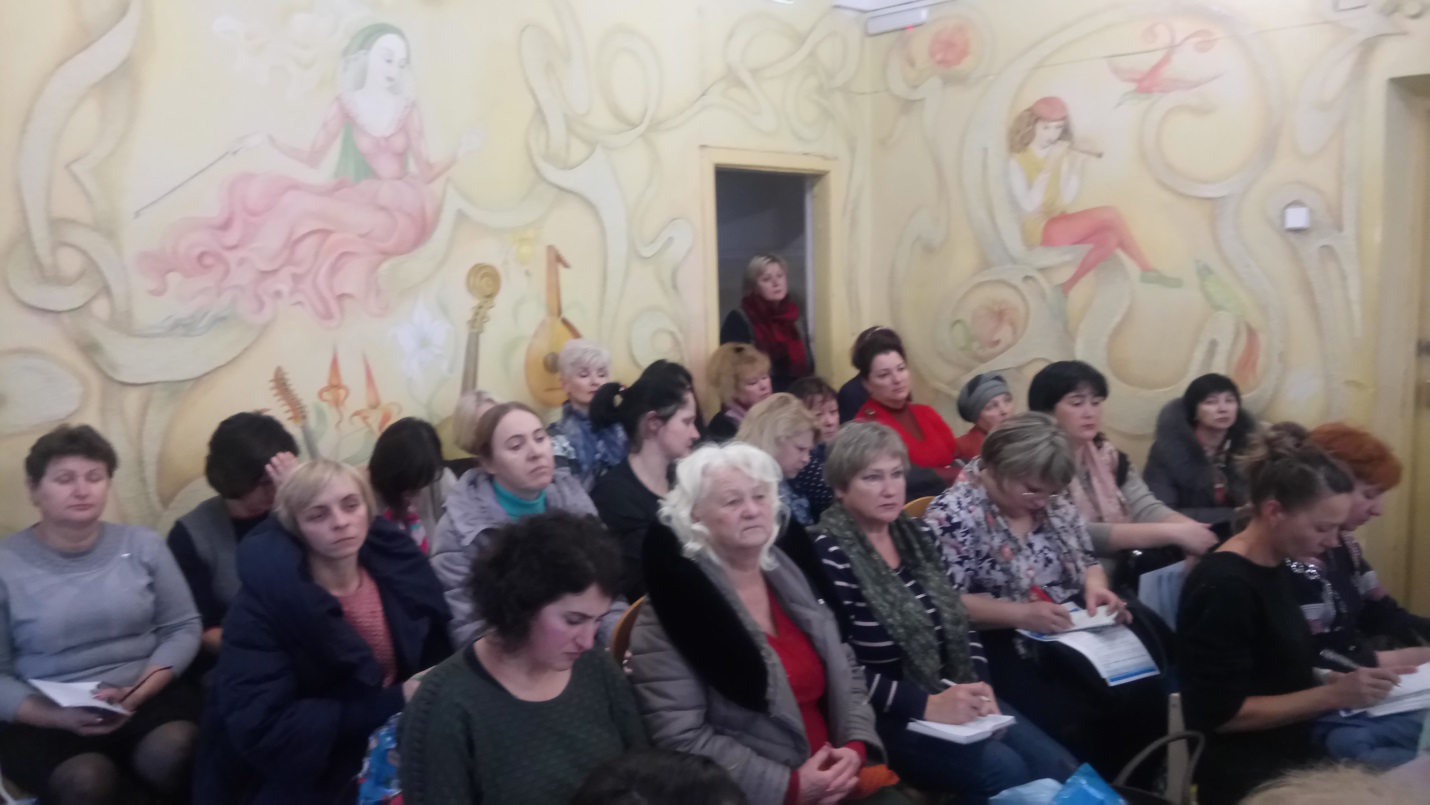 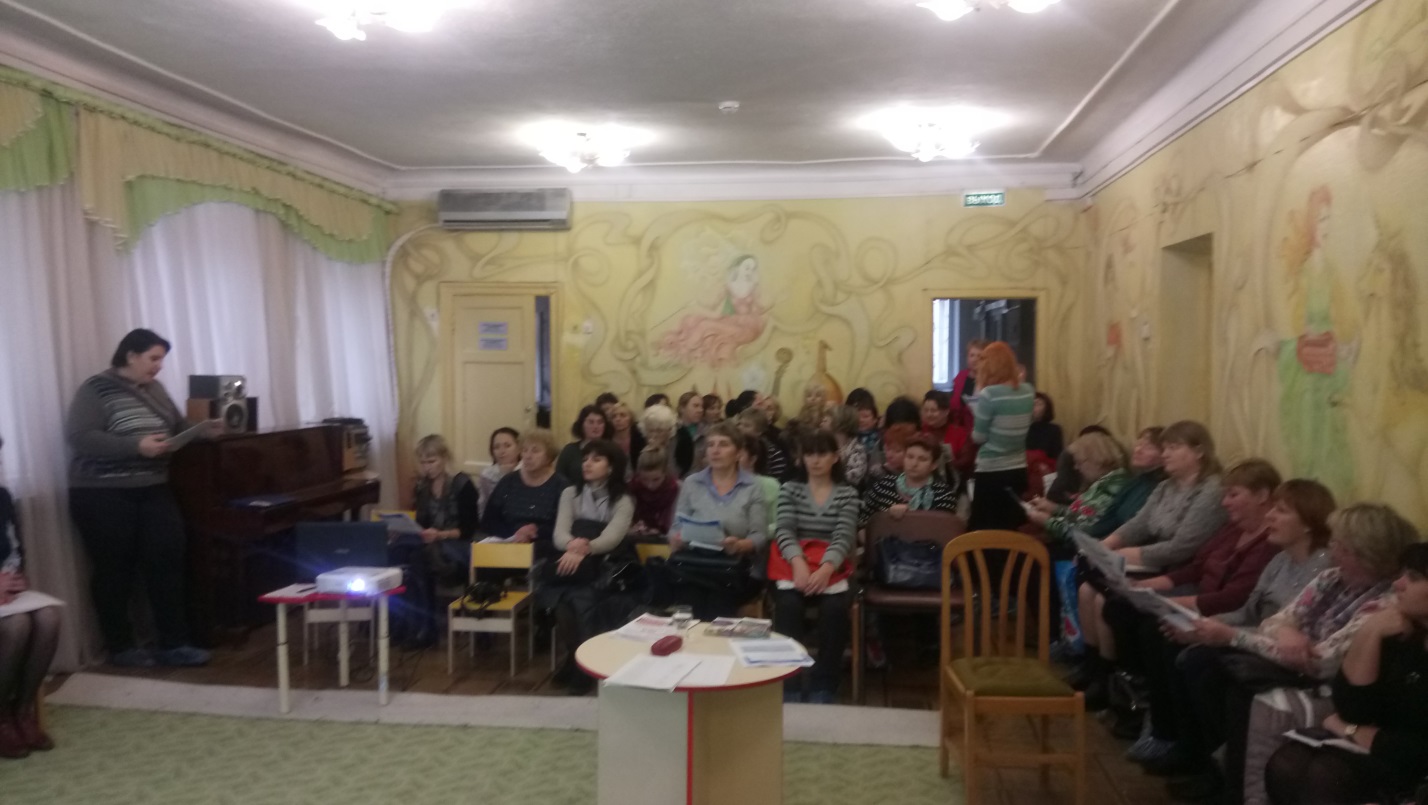 